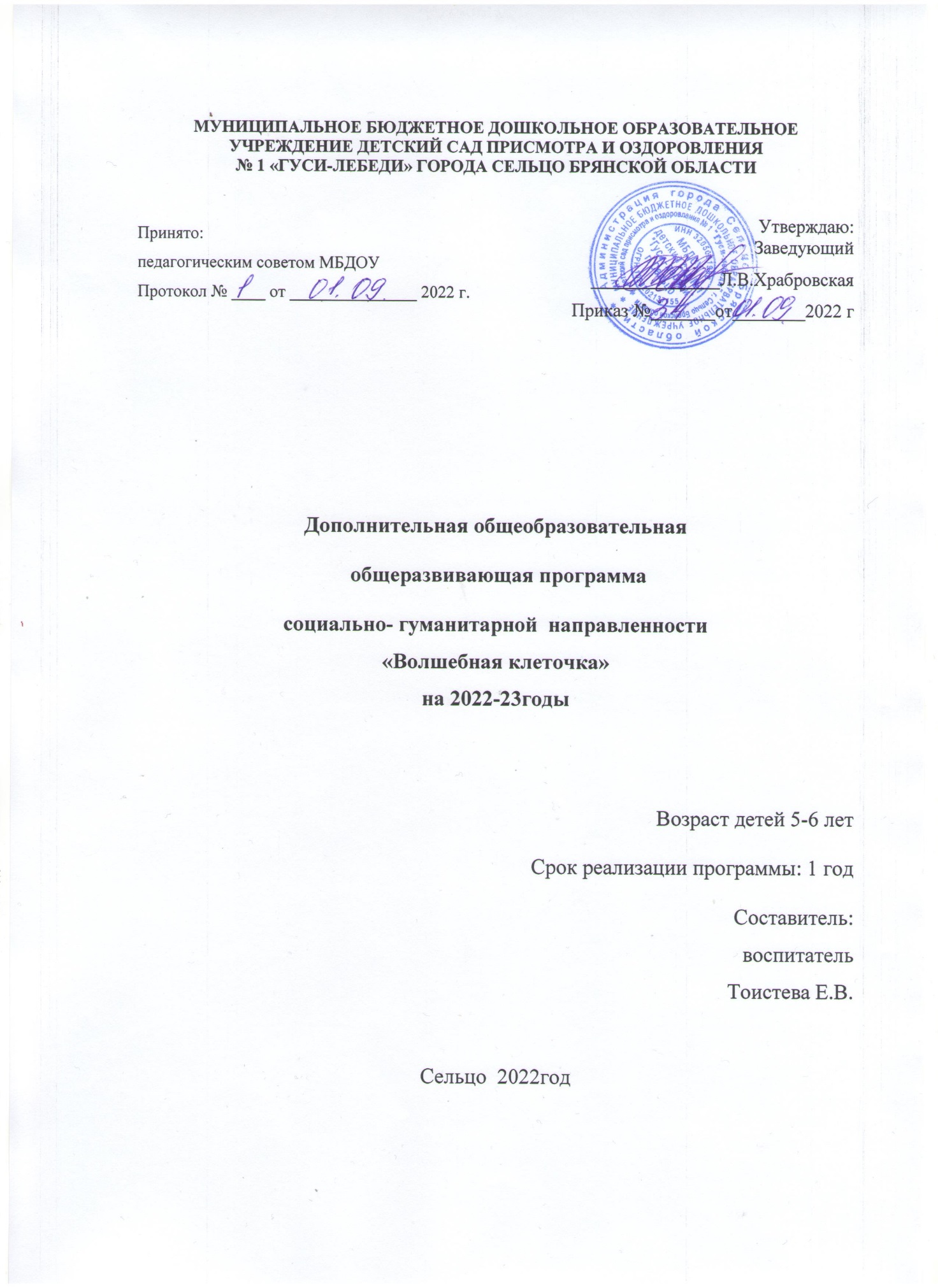 Содержание1.Целевой раздел1.1. Пояснительная запискаАктуальность программы связана с проблемой слабо сформированной мелкой моторикой руки у ребенка с нарушением речевого развития. Развитие движений пальцев отстает, что ведет к задержке и речевого развития и общего развития детей с нарушением речи. Неподготовленность к письму, недостаточное развитие речи, мелкой моторики, зрительного восприятия, внимания, может привести к возникновению негативного отношения к учёбе, тревожного состояния ребёнка в школе. Учителя отмечают, что первоклассники часто испытывают серьезные трудности с овладением навыком письма: быстро устаѐт рука, теряется рабочая строка, не получается правильное написание букв, нередко встречается зеркальное письмо, ребенок не различает понятие "лево", "право", "лист", "строка", "страница", не укладывается в общий темп работы.Эти затруднения обусловлены слабостью мелкой моторики пальцев руки и недостаточной сформированностью навыков зрительно-двигательной координации, произвольного внимания, аналитического восприятия, слухового вниманияВ дошкольном возрасте важно развивать механизмы, необходимые для овладения письмом, создавать условия для накопления ребёнком двигательного и практического опыта, развития навыков ручной умелости.Поэтому в старшем дошкольном возрасте детям предлагаются такие занятия, как рисование по клеточкам, штриховка, пальчиковая гимнастика, графические диктанты для старших дошкольников. Практический материал поможет более полно обеспечить развитие ребенка в дошкольном возрасте и правильно подготовить его к школе.Графические диктанты. Включает в себя графические задания, формирующие у детей: умение ориентироваться на листе бумаги в клетку, путем отчета указанного количества клеток, создавать силуэтное изображение животных, предметов, действовать в определенной последовательности и исправлять ошибки самостоятельно.Штриховка. Включает в себя игры и упражнения на штриховку различными способами (горизонтальная, под углом, по форме предмета, вертикальная, на дорисовку и обводку, копирование картинок.Рисование по клеточкам. Очень увлекательное и полезное занятие для детей. Это игровой способ развития у малышей пространственного воображения, координации движений, мелкой моторики пальцев рук, усидчивости. Программа разработана в соответствии с ФГОС дошкольного образования. Реализация программы ведется в соответствии с нормативно - правовыми документами:- Законом Российской Федерации «Об образовании»;- Приказом Министерства образования и науки Российской Федерации от 17.10.2013 № 1155 «Об утверждении федерального государственного стандарта дошкольного образования».                               1.2. Цель и задачи рабочей программыЦель программы – создание социальной ситуации развития для подготовки руки ребёнка к письму через:- Развитие мелкой моторики руки ребенка.- Развитие слухового внимания.- Развитие графического воспроизведения.Задачи программы:- Формировать умения детей ориентироваться в тетради в клетку и на листе бумаги- Познакомить с основными правилами штриховки, раскрашивания, обведения контура изображения- Развитие графических движений, зрительного восприятия, зрительно- моторных координации- Развивать  у детей мышление, внимание, память, речь, слуховое восприятие.- Воспитание старательности, аккуратности, усидчивости- Воспитание навыков правильной посадки при письме, умения правильно располагать тетрадь на столе  во время письма, умения правильно  держать карандаш1.3. Учебный планНастоящая программа описывает курс по подготовки руки к письму детей дошкольного возраста 5-6 лет (старшая группа). Программа предполагает проведение одного занятия в неделю, во вторую половину дня. Продолжительностью 25-30 минут. Общее количество учебных занятий в год – 28.1.4. Планируемые результаты освоения программы.- Ребенок проявляет интерес к выполнению графических заданий.- Ориентируется в пространстве и на плоскости.- Быстро и успешно справляется с заданиями, требующих координированных движений рук.- Выполняет задания по словесной и зрительной инструкции.- Сформированы графические навыки.- Могут самостоятельно оценивать правильность выполнения задания Педагогический анализ знаний и умений детей (мониторинг) проводится 2 раза в год: вводный – в сентябре, итоговой – в мае.2. Содержательный раздел.2.1. Тематическое планирование для детей 5-6 лет2.2. Методы, используемые на занятиях- Наглядные: Рассматривание иллюстративно-наглядного материала, наблюдение, использование ИКТ, работа по образцу.-   Практические: моделирование и анализ заданных ситуаций, игры с правилами, творческие игры, занимательные игры соревнования, викторины, работа в тетрадях.- Словесные: беседы с детьми, чтение художественной литературы, объяснения, рассказ воспитателя.Форма занятий – тематическая совместная деятельностьФормы подведения итогов реализации дополнительной образовательной программы – фотоотчёт детских работ.3. Организационный раздел.Предметно-пространственная среда содействует развитию совместной партнерской деятельности взрослого и ребенка,  самостоятельной деятельности детей. Развивающая предметно-пространственная среда обеспечивает возможность общения детей и взрослых. 3.1. Материалы и оборудование1. Тетрадь в крупную клетку2. Простые карандаши3. Наборы образцов графических диктантов, штриховок.4. Альбомы и тетради с образцами заданий5. Развивающие игры, тетради6. Ластик7. Развивающие карточки8. Иллюстративный материал по теме занятий.В образовательной деятельности используются иллюстрации к занятиям, карты – схемы, подборка художественной литературы,  музыкальная фонотека.                                           3.2 Методическое обеспечение1. Михайлова З. А. Игровые занимательные задачи для дошкольников. – М.: «Просвещение», 1985.2. Никитин Б. П. Развивающие игры. – М.: Издание «Занятие», 1994.3. Носова Е. А., Непомнящая Р. Л. Логика и математика для дошкольников. – СПб «Детство – Пресс», 2004.4. Воробьёва Т. А., Крупенчук О. И. Логопедические упражнения. Артикуляционная гимнастика. – СПб.: Издательский Дом «Литера», 2010.5. Гвоздева Е., Плотникова Н. Волшебные лабиринты. – М.: Речь, 2011.6. Голубь В.Т. Графические диктанты.- ВАКО, 2009.7. Интернет-ресурс www.kindergenii.ru .8. Моргачева И.Н. Ребенок в пространстве. Подготовка дошкольников с общим недоразвитием речи к обучению письму посредством развития пространственных представлений. Методическое пособие. – СПб.: «ДЕТСТВО-ПРЕСС», 2009.9. Рахманова Е. М. 45 заданий для подготовки руки к письму10. Учимся, играя. Занимательная математика для малышей, в стихах. Кузнецова Е.В. – М.: ИРИАС, 2006. – 452 с. (Электронный вариант в формате А 4, 406).                                                      4. Дополнительный раздел.Консультация для родителей« Таланты детей находятся на кончиках их пальцев»Так утверждала и доказывала на основе многочисленных экспериментов известный педагог Мария Монтессори. Исследования современных физиологов показывают, что имеется тесная связь больших полушарий мозга с нервными окончаниями, заложенными в подушечках пальцев и в кистях рук: утомление мышц рук вызывает торможение центральной нервной системы и наоборот. Можно влиять на рецепторы кистей рук и пальцев. Механически раздражая их и вызывая ощущение тепла с помощью массажа. 
Известный японский ученый Йосиро Цуцуми в течение тридцати лет изучал древнее манускрипты и современную медицину и в конечном итоге разработал оригинальную методику «сохранения здоровья пальцевыми упражнениями». Самые простые из рекомендованных им упражнений применяются в обязательном порядке во всех детских садах и школах Японии. Начиная с двухлетнего возраста детей обучают приемам самомассажа кистей рук и пальцев. 
1. Массаж пальцев, начиная с большого и до мизинца. Растирают сначала подушечку пальца, затем медленно опускаются к его основанию. Такой массаж желательно сопровождать веселыми рифмовками (приговорками). 
2. Массаж ладонных поверхностей каменными металлическими или стеклянными разноцветными шариками. Детям предлагаются шарики, которые можно просто вертеть в руках, щелкать по ним пальцами и «стрелять» направлять в специальные желобки и лунки, состязаясь в меткости. 
3. Массаж грецкими орехами. Предлагается: а) катать два ореха между ладонями; б) прокатывать один орех между пальцами; в) удерживать несколько орехов между растопыренными пальцами; г) удерживать несколько орехов между пальцами обеих рук. 
4. Массаж шестигранными карандашами. Грани карандаша легко «укалывают» ладони и активируют нервные окончания, снимают напряжение. 
5. Массаж «четками». Перебирание «четок» (бус) развивает пальцы, успокаивает нервы. В это время можно считать количество «четок» (в прямом и обратном порядке). 
           Очень важно научить детей снимать напряжение со ступней с помощью веселых упражнений. Вот несколько примеров. «Собери листья». На полу разложены «листья» (из бумаги, ткани), их надо собрать пальцами ног. 
«Нарисуй огурец (яблоко, квадрат, солнце, дом, треугольник)». Зажатым в пальцах ноги карандаш надо нарисовать названную фигуру. Для младших дошкольников подбираются более легкие упражнения: «Аплодисменты» ступнями, «Разведи пальцы ног», «Пятка о пятку», «Ноги здороваются». Медики и педагоги едины в своем мнении: такие игровые упражнения развивают представления детей о возможностях своего организма, улучшают память, внимание, устраняют психическую напряжённость, восстанавливают бодрое настроение, благотворно влияют на мозг и нервную систему.Консультация для родителей «Графические диктанты – увлекательное развитие ребенка». Писать графические диктанты можно предлагать ребенку с 5 лет. С ними более успешным будет развитие ребенка, а также его подготовка к школе. Зачем нужны графические диктанты Графические диктанты направлены на: 1. развитие мелкой моторики; 2. развитие произвольного внимания; 3. развитие координации движений; 4. развитие усидчивости; 5. развитие пространственного воображения; 6. расширение словарного запаса; 7. развитие орфографической зоркости. Естественно, графические диктанты – это еще и эффективная подготовка руки к письму, к ориентированию по листу тетради. Кроме того, что графические диктанты полезны, они еще и очень увлекают детей. Также их можно сделать общим семейным занятием – меняться ролями с ребенком, устраивать соревнования. А можно расширить задание: раскрась рисунок, вспомни стихотворение, отгадай загадку об этом объекте и т.п. Как проводить графические диктанты. Для данных диктантов понадобится тетрадь в клеточку (сначала это может быть тетрадь в крупную клетку – 0,8 мм), карандаш, ластик и образцы объектов с заданиями для диктанта (на прозрачных и непрозрачных основах). Со временем можно составлять задания самостоятельно. Графические диктанты можно проводить двумя разными способами: 1. Диктовать ребенку последовательность действий для диктанта по образцу: число клеточек и направление (вверх-вниз, вправо-влево). Сравнивать с образом лучше с помощью его наложения. 2. Предоставить ребенку образец рисунка и попросить его повторить его на своем листе в клеточку. Советы по проведению графических диктантов: 1. Сначала задания для диктантов должны быть простыми. 2. Время выполнения не должно превышать нормы: 5 лет – 10-15 мин., 6-7 лет – 15-20 мин., от 7 лет – 20-25 мин. 3. Следите за осанкой ребенка, за тем, как он держит карандаш и как располагает тетрадь на столе. 4. Перед диктантом повторите определения направлений (вверх-вниз, вправо-влево). 5. Повторите ориентирование по листу тетради с этими же понятиями (верх, низ, право, лево). Пальчиковая гимнастика                                                           Графический диктант1. Целевой раздел:1.1. Пояснительная записка21.2. Цель и задачи рабочей программы31.3. Учебный план31.4. Планируемые результаты освоения программы32. Содержательный раздел:2.1. Тематическое планирование для детей 5-642.2. Методы и формы работы83. Организационный раздел:3.1. Материалы и оборудование73.2. Методическое обеспечение94. Дополнительный раздел9НеделяТемаТема ООДЗадачиНоябрьНоябрьНоябрьНоябрь1.День знаний1. Знакомство с тетрадью в крупную клетку2. Пальчиковая гимнастика: «Будем пальчики считать»3. Рисуем узор по клеточкамОриентировка на клетке (нахождение левого угла клетки, середина, обводка клетки;формирование зрительно-двигательной координации;развивать умения проводить линии с опорой на клеточки, обводить клетку.2.Правила дорожного движения1. Пальчиковая гимнастика «Дорожных правил очень много»2.  Самомассаж «Су-джок»3. Штриховка «Светофор»развивать мелкую моторику рук; совершенствовать умение ориентироваться на листе бумаги в клетку;умение выполнять штриховку в фигуре.3.Детский сад1. Пальчиковая гимнастика «Детский сад»2. Самомассаж «Су-джок»3. Обведи по точкам «Качели», «Лестницаразвивать мелкую моторику рук; совершенствовать умение ориентироваться на листе бумаги в клетку;4.Игрушки1. Пальчиковая гимнастика «Игрушки»2. Самомассаж теннисными мячиками3. Штриховка «Мяч»развивать мелкую моторику рук; формировать умение выполнять штриховку в фигуре;воспитывать аккуратность, усидчивость, умение довести дело до конца.ДекабрьДекабрьДекабрьДекабрь1.Зима. Зимние забавы.1. Пальчиковая гимнастика «Зимние забавы»2. «Проведи линию посредине дорожки»3. Графический диктант «Снежный ком»развивать мелкую моторику рук; совершенствовать умение ориентироваться на листе бумаги в клетку;упражнять написание диктанта по показу.2.Мебель, части мебели.1. Пальчиковая гимнастика «Много мебели в квартире»2.  Самомассаж теннисными мячиками3. Рисование по клеточкам «Табуреточка»развивать мелкую моторику рук; формирование зрительно-двигательной координации;развивать умения проводить линии с опорой на клеточки, обводить клетку.3.Семья1. Пальчиковая гимнастика «Семья»2. Самомассаж карандашом3. Графический диктант «Зигзак»развивать мелкую моторику рук, память; совершенствовать графические навыки, развитие мелкой моторики.4.Новогодний праздник1. Пальчиковая гимнастика «Новый год»2. Самомассаж теннисными мячиками3. Рисование по клеточкам «Елочки»развивать мелкую моторику рук; совершенствовать умение ориентироваться на листе бумаги в клетку.5.Ателье.1. Пальчиковая гимнастика«У Матрешиной сестрицы» 2. Самомассаж 3. Обведи по точкам не отрывая карандаша – платьеразвивать мелкую моторику рук;развивать умения проводить линии с опорой на клеточки, обводить клетку.ЯнварьЯнварьЯнварьЯнварь1.Зимующие птицы1. Пальчиковая гимнастика «Зимующие птицы»2. Обведи по контуру и раскрась - «Цыпленок»3. Штриховка «Ягоды для птиц»развивать мелкую моторику рук; упражнять выполнение штриховки, соблюдая выполнения направления и интервала.2.Дикие животные и их детеныши.1. Пальчиковая гимнастика «Сидит белка»2. Самомассаж карандашом3. Графический диктант «Слон»развивать мелкую моторику рук; совершенствовать умение ориентироваться на листе бумаги в клетку;совершенствовать графические навыки.3.Почта1. Пальчиковая гимнастика«Что принёс нам почтальон?»2.  Самомассаж теннисными мячиками3. Рисование квадрата в две клеткиразвивать мелкую моторику рук; формирование зрительно-двигательной координации;развивать умения проводить линии с опорой на клеточки, обводить клетку.ФевральФевральФевральФевраль1.Транспорт1. Пальчиковая гимнастика «Лодочка»2. Самомассаж «Су – джок»3. Обведи и раскрась лодочкуразвивать мелкую моторику рук;развивать умения проводить линии с опорой на клеточки, обводить клетку.2.Комнатные растения1. Пальчиковая гимнастика «Цветок»2. Самомассаж карандашом3. Обведи не отрывая карандаш от бумаги «Цветок»развивать мелкую моторику рук; совершенствовать умение ориентироваться на листе бумаги в клетку.3.Наша армия1. Пальчиковая гимнастика «Бойцы»2. Самомассаж карандашом3. Нарисуй узор из горизонтальных и вертикальных линий  (в одну клетку)развивать мелкую моторику рук; формирование зрительно-двигательной координации;развивать умения проводить линии с опорой на клеточки, обводить клетку.МартМартМартМарт1.Праздник 8 марта1. Пальчиковая гимнастика «Кто приехал»2. Упражнение на мышление «Покажи флажок у которого в середине квадрат, справа круг, слева- треугольник3. Графический диктант «Тюльпан»развивать мелкую моторику рук; совершенствовать умение ориентироваться на листе бумаги в клетку;упражнять написание диктанта по показу.2.Весна. День рождения весны1. Пальчиковая гимнастика «Подснежник»2.  Самомассаж теннисными мячиками3. «Маленький и большой квадрат»развивать мелкую моторику рук; формирование зрительно-двигательной координации;развивать умения проводить линии с опорой на клеточки, обводить клетку.3.Наша пища1. Пальчиковая гимнастика «Пять и пять пошли гулять»2. Самомассаж массажными мячиками3. Графический диктант «Змея»развивать мелкую моторику рук; совершенствовать умение ориентироваться на листе бумаги в клетку;совершенствовать графические навыки, развитие мелкой моторики.4.Откуда хлеб пришёл?1. Пальчиковая гимнастика «Помогаем маме»2. Самомассаж «Су-джок»3. «Раскрась фигуры»- слуховой диктант развивать мелкую моторику рук;проводить линии с опорой на клеточки, обвести заданное количество клеток;воспитывать аккуратность, усидчивость, умение довести дело до конца.	5.Профессии1. Пальчиковая гимнастика «Профессии»2. Самомассаж теннисными мячиками3. «Дождик длинный и короткий»- рисование по клеточкам коротких (1 клетка) и длинных (2 клетки) верт. линийразвивать мелкую моторику рук;развивать умения проводить линии с опорой на клеточки, обводить клетку;воспитывать аккуратность, усидчивость, умение довести дело до конца.АпрельАпрельАпрельАпрель1.Посуда1. Пальчиковая гимнастика «Посуда»2. Самомассаж карандашом3. Штриховка «Посуда»развивать мелкую моторику рук;Закрепить умения заштриховывать фигуры в одном направлении.2.Космос1. Пальчиковая гимнастика «1,2,3,4,5- в космос полетел отряд»2.  Самомассаж «Су-джок»3. Штриховка «Звездочка»развивать мелкую моторику рук; упражнять выполнение штриховки, соблюдая выполнения направления и интервала;3.Мой дом1. Пальчиковая гимнастика «Дом»2. Самомассаж карандашом3. Обведи по точкам и раскрась- «Дом с забором»развивать мелкую моторику рук; совершенствовать умение ориентироваться на листе бумаги в клетку;4.Домашние животные и их детеныши1.Пальчиковая гимнастика «Повстречались»2. Самомассаж карандашом3. Обведи кошку по точкам и дорисуй по образцуразвивать мелкую моторику рук;развивать умения проводить линии с опорой на клеточки, обводить клетку.МайМайМайМай1.Наша страна. Мой родной край1. Пальчиковая гимнастика «Россия – наша Родина»2.  Самомассаж «Су-джок»3. Продолжи узорразвивать мелкую моторику рук; формирование зрительно-двигательной координации;развивать умения проводить линии с опорой на клеточки, обводить клетку.2.Человек1. Пальчиковая гимнастика «Веселый человечек»2. Самомассаж теннисными мячиками3. Графический диктант «Ежик»развивать мелкую моторику рук; совершенствовать умение ориентироваться на листе бумаги в клетку;формировать умение выполнять графический диктант под диктовку3.Лето. Насекомые1. Пальчиковая гимнастика «Жук»2.  Самомассаж «Су-джок»3. Штриховка «Божья коровка»развивать мелкую моторику рук; закрепить умения штриховать только в заданном направлении;4.Лето. Цветы на лугу.1. Пальчиковая гимнастика «Цветы»2. Самомассаж теннисными мячиками3. Графический диктант «Большой цветок»развивать мелкую моторику рук; совершенствовать умение ориентироваться на листе бумаги в клетку;формировать умения писать графические диктанты самостоятельно.1. «Раз, два, три, четыре, пять…»Раз, два, три, четыре, пять,
Будем пальцы мы считать.
Пять на правой, пять на левой,
Знают это Таня с Севой.Вместе будет их десяток,
Дружных, крепеньких ребяток.
Дел у каждого - сполна!
Мы дадим им имена.2.«Дорожных правил очень много»Дорожных правил очень много. 
Раз - Внимание дорога! Два - сигналы светофора,
Три – смотри дорожный знак,
А четыре – «переход».
Правила все надо знать 
И всегда их выполнять. «грозят» пальчикамизагибают поочередно пальцы
хлопки рукамипоказывают «класс!» большим пальцем3. «Детский сад»Детский сад, детский сад,Он всегда ребятам рад.                         Буду в садике играть                             И конструктор собирать,                       И игрушки за собой убирать.               Буду бойко танцевать                           И лепить, и рисовать,                             Буду песни каждый день напевать.    хлопки на каждое словопоказ жеста «ку-ку» - спрятатьсяпальцы кистей соприкасаютсяруки движутся вправо-влевоприседаниеимитировать лепку, рисованиеруки сложить "замком" перед собой4. «Игрушки»Покажу я вам игрушки:Это курочки пеструшки,Это зайка,Это пёс.Вот машинка без колёс.Это книжки-раскладушки.Вот и все мои игрушки.Указательный и большой пальцы каждой руки соединить подушечками (клюв), остальные пальцы направить вверх и слегка согнуть (гребешок).Средний и указательный пальцы правой руки направить вверх (ушки зайца), остальные прижать к ладони.Ладонь правой руки стоит на ребре (мордочка пса), большой палец направлен вверх (ушко).Правую ладонь сложить в виде пригоршни и накрыть ею ладонь левой руки.Руки рёбрами поставить на стол, ладони прижать друг к другу, а затем раскрыть.5. «Осенние листья»Раз, два, три, четыре, пять.Будем листья собирать.Листья березы,Листья рябины,Листики тополя,Листья осины,Листики дуба мы соберем,Маме осенний букет отнесем.Загибают пальчики, начиная с большогоСжимают и разжимают кулачки«Шагают» пальчики по столу6. «Засолка капусты»Мы капусту рубим, рубим.Мы морковку трем, трем,Мы капусту солим, солим.Мы капусту мнем, мнемИ в баночки кладемА потом пробуем.Движения прямыми ладонямиПотереть ладони друг о другаСложить пальцы в щепотку.Сжимать и разжимать кулачки.7. «Фрукты»Вот на белом блюдце в рядФрукты спелые лежат:Раз – чудесный апельсин,Два – душистый мандарин,Три – в атласном платье слива,Аппетитна и красива!А четыре – это груша.Хочешь эту грушу скушать?Загибают по одному пальцу на обеих руках, начиная с больших пальцев, на каждое название фрукта.8. «Однажды хозяйка с базара пришла»Хозяйка однажды с базара пришла,Хозяйка с базара домой принеслаКартошку, капусту, морковку,Горох, петрушку и свёклу.Ох!Вот овощи спор завели на столе –Кто лучше, вкусней и нужней на земле.Картошка? Капуста? Морковка?Горох? Петрушка иль свёкла?Ох!Хозяйка тем временем ножик взялаИ ножиком этим крошить началаКартошку, капусту, морковку,Горох, петрушку и свёклу.Ох!Накрытые крышкой, в душном горшкеКипели, кипели в крутом кипяткеКартошка, капуста, морковка,Горох, петрушка и свёкла.Ох!И суп овощной оказался неплох!шагать пальчиками по столузагибать по одному пальчику на каждый овощ на обеих рукаххлопокпопеременные удары кулачками и ладонямизагибать по одному пальчику на каждый овощ на обеих рукаххлопокстучать ребром каждой ладони по столузагибать по одному пальчику на каждый овощ на обеих рукаххлопок(ладони сложить крест-накрест на столе)загибать по одному пальчику на каждый овощ на обеих рукаххлопок(показывать, как едят суп)9.«Грибы» Раз, два, три, четыре, пять.
Мы идем грибы искать.
Этот пальчик в лес пошел,
Этот пальчик гриб нашел,
Этот пальчик жарить стал,
Этот все на стол подал,
Этот сел, все съел,
От того и потолстел.Разгибаем пальчики,
Пошевелить ими произвольно.
Загибаем, начиная с мизинца.

Большой палец не загибаем, проговариваем текст, держась за него.10. «Перелетные птицы»Птицы перелетныеВ стаи собираются,В края теплые летят,До весны прощаются.Стаи журавлиные,Стаи лебединые,Стаи соловьиные,Гусиные, утиные –К югу все они летят,Здесь замерзнуть не хотят.Как наступят холода –Не найдется им еда.Дети двигают кистями перекрещенных рук вверх-вниз.Сжимают пальцы рук в кулаки.Двигают кистями перекрещенных рук вверх – вниз.Двигают пальцами рук – «машут, прощаются».Перечисляя птичьи стаи, дети загибают по очереди пальцы на руке 11. «Одежда»Раз, два, три, четыре, пять –                   Будем вещи мы стирать:                  Платье, брюки и носочки,Юбку, кофточку, платочки.Шарф и шапку не забудем –Их стирать мы тоже будем.             Последовательно соединяют пальцыодной руки с пальцами другой руки.Кулачки имитируют стирку.12. «Обувь»Раз, два, три, четыре, пятьБудем обувь считать:Раз – туфли, Два – сапожки,Три ботинки,Четыре – босоножкиИ, конечно, тапки – пять.Ножкам надо отдыхать.загибает пальцы на руке.13. «У Матрешиной сестрицы»У Матрешиной сестрицыПо деревне небылицы:Ходит утка в юбке, В теплом полушубке,Курочка — в жилете,Петушок — в берете,Коза — в сарафане,Заинька — в кафтане,А всех их пригожеКорова в рогоже.14. «Зимние забавы»Что зимой мы любим делать? В снежки играть, на лыжах бегать, На коньках по льду кататься,Вниз с горы на санках мчаться.Новогодние игрушки Праздник приближается,  Елка наряжается.  Мы развешали игрушки: Бусы, шарики, хлопушки.  А здесь фонарики висят, Блеском радуют ребят.  Поочередно соединяют  большой палец с остальнымиПоднимают руки вверх «к макушке елки» и, опуская вниз, разводят в стороныПоочередно соединяют большой палец с остальнымиКрутят ладошками в воздухе - «фонарики»15. «Много мебели в квартире»Раз, два, три, четыре,Много мебели  квартире.В шкаф повесим мы рубашку,А в буфет поставим чашку.Чтобы ножки отдохнули,Посидим чуть-чуть на стуле.       А когда мы крепко спали,На кровати мы лежали.А потом мы с котомПосидели за столом.Чай с вареньем дружно пилиМного мебели в квартире.        Ритмично сжимаем и разжимаем кулачки.Загибаем пальчики, начиная с больших, на каждое название мебели.Ритмично попеременно хлопаем в ладоши и стучим    кулачками.16. «Дружная семейка»Раз уселась на скамейке/
Наша дружная семейка:
Самой первой села мама,
Рядом — строгий наш отец.
Следом братец и сестрица.
Ну а мне где поместитьсяпальцы сжаты в кулакразогнуть большой палец
разогнуть указательныйразогнуть средний и безымянныйразогнуть мизинец17. «На елке»Мы на елке веселились,                 Мы плясали и резвились.                 После добрый Дед Мороз                Нам подарки принес.                 Дал большущие пакеты,В них же – вкусные предметы:                 Конфеты в бумажках синих,                Орешки рядом с ними,                Груша, яблоко, одинЗолотистый мандаринРитмичные хлопки в ладошиРитмичные удары кулачками«Шагают» средним и указательнымпальцами по стол«Рисуют» руками большой кругРитмичные хлопки.Загибают на обеих руках по одному пальчику, начиная с большого.18.Пальчиковая гимнастика «Зимующие птицы»Мы повесили кормушки,В них насыпали зерно.Для голодных птиц зимоюОчень вкусное оно.Прилетайте к нам, синицы,Голубь, клест и воробей!И, конечно, ждем мы в гостиКрасногрудых снегирей.Дети имитируют движения.Имитируют движения.Загибают по очереди пальцы, перечисляя птиц.19. «Сидит белка»Сидит белка на тележке Продает она орешки:Лисичке – сестричке, Воробью, синичке,Мишке толстопятому,Заиньке усатомуКому в платок,Кому в зобок,Кому в лапочку. Попросить ребенка подпереть голову кулачкомЗагибает пальчикиКулачок сжат20. «Что принёс нам почтальон?»Что принёс нам почтальон?С толстой сумкой ходит он.Перевод, журнал, газету.В бандероли – две кассетыИ письмо от тёти Вали,Чтоб её приезда ждали.Сжимаем и разжимаем кулачки«Шагают» пальчиками по столуНа каждое наименование загибаютпо одному пальчику, начиная с большогоМаховые движения кистями обеих рук,ладошками вверх «зовём» к себе21. «Лодочка»Две ладошки прижму и по морю поплыву. Две ладошки друзья - это лодочка мояПаруса подниму, синим морем поплыву.А по бурным волнам плывут рыбки тут и там.Ладони  лодочкой, волнообразные движения рукПоднять выпрямленные ладони вверхИмитация движений волн и рыбок22. «Цветок»Наши красные цветочкиРаспускают лепесточки.  Ветерок немножко дышит,  Лепестки колышет.  Наши красные цветочки Закрывают лепесточки, Они тихо засыпают,И головкою кивают.Прижимаем локти друг к другу, смыкаем кисти в виде лодочкиПотом раскрываются в виде чаши, перед лицомЗатем кисти движутся против часовой стрелки и потом по часовой стрелкеКисти рук наклоняются влево и вправоПрижимаем локти друг к другу, смыкаем кисти в виде лодочки
Показать пальчиками, как лепестки закрываются23. «Профессии»Много есть профессий знатных,
И полезных, и приятных.
Повар, врач, маляр, учитель,
Продавец, шахтёр, строитель…
Сразу всех не называю,
Вам продолжить предлагаю.Соединять пальцы правой руки с большимСоединять пальцы левой руки с большим
Последовательно соединять пальцы обеих рук с большимСжимать и разжимать кулачки
Вытянуть руки вперёд ладонями вверх24. «Бойцы»Пальцы эти — все бойцы,  Удалые молодцы.  
Два — больших и крепких И солдат в боях бывалых.  Два — гвардейца-храбреца, Два — сметливых молодца. Два — героя безымянных,  Но в работе очень рьяных.Два мизинца — коротышки — 
Очень славные мальчишки!
Один, два, три, четыре, пять. Будем молодцев считать.  
Пальцы встали дружно в ряд — 
Десять крепеньких солдат. Дети показывают ладони с выпрямленными пальцами
Сжимают и разжимают пальцы обеих рукПальцы сжаты в кулак, подняты малых только большие
Показывают указательные пальцы
Показывают средние пальцы
Показывают безымянные пальцы
Показывают мизинцыПоочередно считают пальцы на левой руке
Начиная с мизинца, затем на правой рукеПоказывают ладони, разводят стороны пальцы и сводят ихПоказывают ладони с прямыми пальцами, хлопают в ладоши25. «Кто приехал» Кто приехал? Мы, мы, мы. Мама, мама, это ты? Да, да, да. Папа, папа, это ты? Да, да, да. Братец, братец, это ты? Да, да, да. Ах, сестричка, это ты? Да, да, да.Хлопать кончиками пальцев.Хлопать кончиками больших и указательных пальцев.Большие и средние пальцы.Большие и безымянные пальцы.Большие пальцы и мизинцы.26. «Подснежник»"Я родился! Я родился! Снег пробилИ распустился Ух, какой ты, снег, колючий О морозах зря мечтаешь Скоро ты совсем растаешь Уплывёшь потоком в речку И не скажешь ни словечка!"  Ладони от груди поднимаем вверх 2 разаЛадони в форме бутона поднимаем на уровень глазРаскрываем ладони, Вместе грозят пальцемХлопают себя по плечам и водят указательным пальцем влево-вправоЛадонями машут от себяВолнообразные движения кистямиУказательный палец левой, а затем правой руки подносим к губам27. «Пять и пять пошли гулять»Пять и пять пошли гулять.Вместе весело играть.  Повернулись, улыбнулись,  В кулачок опять свернулисьВот какие молодцы.Сжимание - разжимание пальцев рукВращение кистей рукСтучать кулачками28. «Помогаем маме»В понедельник я стирала, Пол во вторник подметалаВ среду я пекла калач, Весь четверг искала мяч, 
Чашки в пятницу помыла, А в субботу торт купила. Всех подружек в воскресенье
Позвала на день рождения Кулачки трём друг о другаКисти расслабленных рук вниз и делаем имитирующие движения по столу
Печём "пирожки"
Правую руку подносим ко лбу и делаем "козырёк"
Пальцы левой руки полусогнуты, ладонь стоит на ребре, а указательным пальцем правой руки водим по кругу внутри левой руки 
Ладошки раскрыты и соединены вместе по стороне мизинцев
Машем ладошками к себе29. «Посуда»Мы в новом магазине посуду покупали:Тарелки, блюдца, чашки На полках выбирали.
Красивую кастрюлю, молочник и солонку,
Набор ножей и вилок, 
Шумовку и масленку. Руки на столе ладонями вниз; разводить пальцы в стороны и соединять.
Поднимать поочередно пальцы правой рукиПоднимать поочередно пальцы левой руки30. «1,2,3,4,5- в космос полетел отряд»1,2,3,4,5.Будем в космосе лететь.1 – комета.2 – планета.3 – луноход.4 – звездолет.5 – земля,До свидания друзья!Дети по очереди загибают пальцы одной руки, начиная с мизинца, помогая указательным пальцем другой рукиДети вращают кистью, которая сжата в кулакДети по очереди разгибают пальцы, начиная с большогоДети машут кистью руки, как бы прощаясь31. «Дом»Я хочу построить дом,

Чтоб окошко было в нём,
Чтоб у дома дверь была,
Рядом чтоб сосна росла.

Чтоб вокруг забор стоял,
Пёс ворота охранял,

Солнце было, дождик шёл,

И тюльпан в саду расцвёл!
Руки сложить домиком, и поднять над головойПальчики обеих рук соединить в кружочекЛадошки рук соединяем вместе вертикальноОдну руку поднимаем вверх и "растопыриваем" пальчикиСоединяем руки в замочек и делаем круг перед собойСначала поднимаем руки вверх, пальцы "растопырены". Затем пальцы опускаем вниз, делаем "стряхивающие" движенияСоединяем вместе ладошки и медленно раскрываем пальчики –   "бутончик тюльпана"32. «Повстречались»Повстречались два котёнка: «Мяу – мяу».Два щенка: «Ав – ав». Два жеребёнка: «И-го-го»Два телёнка, два быка:«Му-у». Смотри, какие рога!На каждую фразу соединять одноимённые пальцы левой и правой рук по одному начиная с мизинца. На последнюю фразу показать «рога», одновременно выпрямив указательные пальцы и мизинцы.33. «Россия – наша Родина»Город чудный, город древний,Ты вместил в свои концыИ посады, и деревни,И палаты, и дворцы…На твоих церквах старинныхВырастали дерева.Глаз не схватит улиц длинных…Это матушка – Москва.Хлопок, кулачокПоочерёдно загибать пальчикиСгибать, разгибать пальчики34. «Веселый человечек»Я – веселый человечек, Я гуляю и пою. Я – веселый человечек, Очень я играть люблю.Разотру ладошки сильно,Каждый пальчик покручу, Поздороваюсь с ним сильно И вытягивать начну.Руки я затем помою,Пальчик к пальчику сложу, На замочек их закрою И тепло поберегу.Указательные и средние пальчики обеих рук «шагают» ют» по столуРастирают ладониОхватывают каждый палец у основания и вращательными движениями поднимаются до ногтевой фалангиПотирают ладониСкладывают пальцы в замок35. «Жук»Я веселый майский жук. Знаю все сады вокруг. Над лужайками кружу, А зовут меня Жу-Жу. Сжать кулачокУказательный палец и мизинецРазвести в стороны — «усы»Шевелить пальцами-усами36. «Цветы»Посадили в землю зернышко, На небе выглянуло солнышко.Свети, солнышко, свети! Расти, зернышко, расти! Появляются на стебельке листочки, Распускаются на стебельке цветочки,  "Положите" в ладонь ребёнка «зернышко»Сжимаем кисти и по очереди разжимаемЛадони соединить вместе и поднимать руки вверхСоединить ладони, пальцы один за одним соединить с большим пальцем и одновременно на двух рукахСжимаем кисти и по-очереди разжимаем«МАЛЕНЬКАЯ СОБАЧКА»«МАЛЕНЬКАЯ СОБАЧКА»Начальная точка – отступить 2 клетки вниз и 1 клетку вправо.*1 клетка вправо, *1 клетка вверх,*1 клетка вправо, *2 клетки вниз,*2 клетки вправо, *1 клетка вверх,*1 клетка вправо, *3 клетки вниз,*1 клетка влево, *1 клетка вверх,*2 клетки влево, *1 клетка вниз,*1 клетка влево, *2 клетки вверх,*1 клетка влево, *1 клетка вверх.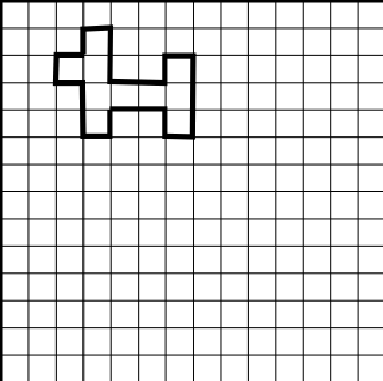 «СОБАКА»«СОБАКА»Начальная точка – 2 клетки вниз, 1 клетка вправо.*1 клетка вправо, *1 клетка вверх,*1 клетка влево, *4 клетки вниз,*2 клетки вправо, *2 клетки вверх,*2 клетки вправо, *1 клетки вниз,*1 клетка влево, *5 клеток вниз,*2 клетки влево, *1 клетка вверх,*1 клетка вправо, *1 клетка вверх,*2 клетки влево, *2 клетки вниз,*2 клетки влево, *1 клетка вверх,*1 клетка вправо, 4 клетки вверх,*1 клетка влево, *2 клетки вверх.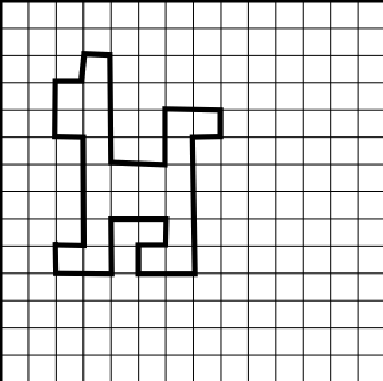 «ТЮЛЬПАН»«ТЮЛЬПАН»Начальная точка – 2 клетки вниз, 3 клетки вправо.*1 клетка вправо, *1 клетка вниз,*1 клетка вправо, *1 клетка вверх,*1 клетка вправо, *3 клетки вниз,*1 клетка влево, *2 клетки вниз,*1 клетка вправо, *1 клетка вверх,*2 клетки вправо, *1 клетка вниз,*1 клетка влево, *1 клетка вниз,*2 клетки влево, *1 клетка вниз,*1 клетка влево, *1 клетка вверх,*2 клетки влево, *1 клетка вверх,*1 клетка влево, *1 клетка вверх,*2 клетки вправо, *1 клетка вниз,*1 клетка вправо, *2 клетки вверх,*1 клетка влево, *3 клетки вверх.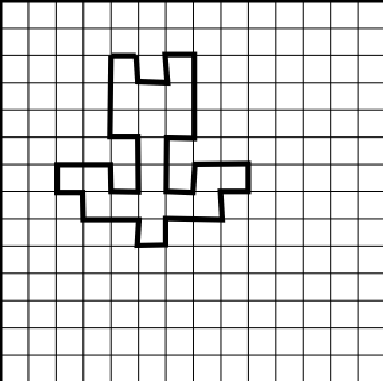 «ЗМЕЯ»«ЗМЕЯ»Начальная точка – 2 клетки вниз, 8 клеток вправо.*2 клетки вправо, *2 клетки вниз,*1 клетка влево, *5 клеток вниз,*3 клетки влево, *4 клетки вверх,*1 клетка влево, *4 клетки вниз,*3 клетки влево, *2 клетки вверх,*1 клетка вправо, *1 клетка вниз,*1 клетка вправо, *4 клетки вверх,*3 клетки вправо, *4 клетки вниз,*1 клетка вправо, *7 клеток вверх.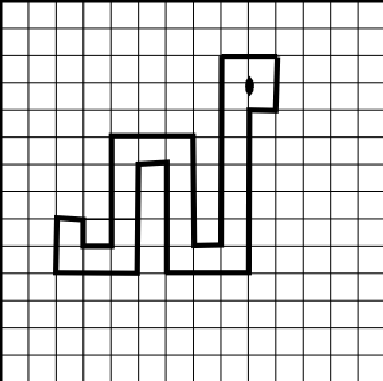 «СЛОН»«СЛОН»Нач. точка – 2 клетки вниз, 3 - вправо.*4 клетки вправо, *1 клетка вниз,*3 клетки вправо, *7 клеток вниз,*2 клетки влево, *3 клетки вверх,*1 клетка влево, *3 клетки вниз,*2 клетки влево, *4 клетки вверх,*1 клетка влево, *2 клетки вниз,*1 клетка влево, *1 клетка вниз,*1 клетка влево, *2 клетки вверх,*1 клетка вправо, *5 клеток вверх.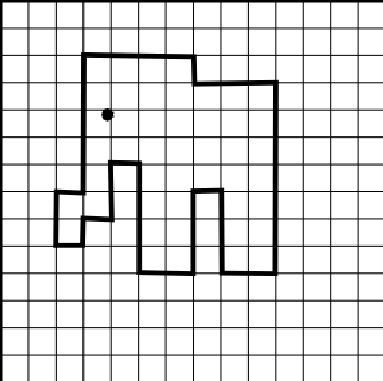 «ЁЖИК»«ЁЖИК»Нач. точка – 5 клеток вниз, 2 - вправо.*3 клетки вниз, *2 клетки вправо,*1 клетка вниз, *1 клетки вправо,*1 клетка вверх, *4 клетки вправо,*1 клетка вниз, *1 клетка вправо,*1 клетка вверх, *2 клетки вправо,*1 клетка вверх, *1 клетка влево,*1 клетка вверх, *1 клетка влево,*2 клетки вверх, *1 клетка влево,*1 клетка вверх, *1 клетка влево,*1 клетка вверх, *3 клетки влево,*1 клетка вниз, *1 клетка влево,*1 клетка вниз, *1 клетка влево,*1 клетка вниз, *1 клетка влево.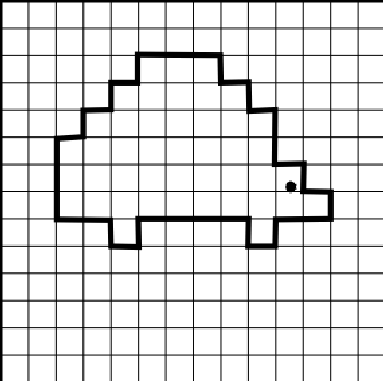 «БОЛЬШОЙ ЦВЕТОК»«БОЛЬШОЙ ЦВЕТОК»Нач. точка – 2 клетки вниз, 3 - вправо.*3 клетки вправо, *1 клетка вниз,*1 клетка вправо, *2 клетки вниз,*1 клетка влево, *1 клетка вниз,*1 клетка влево, *2 клетки вниз,*1 клетка вправо, *1 клетка вверх,*1 клетка вправо, *2 клетки вниз,*1 клетка влево, *1 клетка вниз,*1 клетка влево, *1 клетка вниз,*1 клетка влево, *1 клетка вверх,*1 клетка влево, *1 клетка вверх,*1 клетка влево, *2 клетки вверх,*1 клетка вправо,* 1 клетка вниз,*1 клетка вправо, *2 клетки вверх,*1 клетка влево, *1 клетка вверх,*1 клетка влево, *2 клетки вверх,*1 клетка вправо, *1 клетка вверх.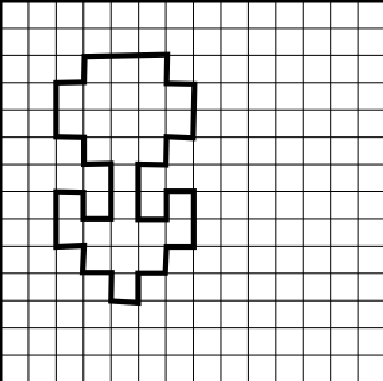 